prof. MUDr. Zuzana Gdovinová, CSc. FESO, FEAN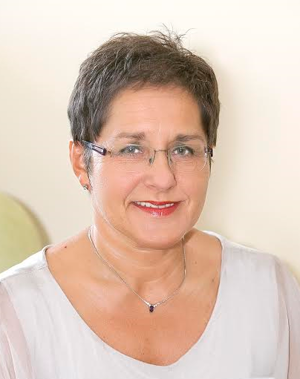 na ocenenie Môj lekár navrhlo OZ Sekunda pre životVďaka osobnému nasadeniu, odborným znalostiam, ochote a veľkému zanieteniu pani profesorky Gdovinovej sa podarilo za ostatný rok urobiť v oblasti povedomia o cievnej mozgovej príhode výrazný posun dopredu, čo sa odzrkadlilo aj na výsledkoch trombolyzovanosti pacientov na Slovensku.„Zaslúžená a veľká vďaka patrí pani profesorke za záchranu tisícov životov pacientov s náhlou cievnou mozgovou príhodou,“ píše sa v nominácii na ocenenie.Profesorka Gdovinová pôsobí ako prednostka neurologickej kliniky Univerzity Pavla Jozefa Šafárika v Košiciach a je odbornou garantkou kampane „Čas je mozog“, kde ČAS definuje ako kľúčovú veličinu, ktorá rozhoduje o živote a smrti pacienta, ktorého postihne náhla cievna mozgová príhoda (nCMP).Ako jediná na Slovensku nedávno získala titul FEAN (Fellow od European Academy of Neurology).Aj napriek množstvu povinností, ktoré jej vyplývajú z funkcie Prednostky Neurologickej kliniky UPJŠ v Košiciach, šéfky Cerebrovaskulárnej sekcie Slovenskej neurologickej spoločnosti SLS, profesorky na Lekárskej fakulte UPJŠ v Košiciach, sa postavila na čelo pracovnej skupiny ministerstva zdravotníctva pre vytvorenie nového Odborného usmernenia, ktoré má optimalizovať systému manažmentu pacienta s náhlou cievnou mozgovou príhodou.Aj vďaka jej aktívnej účasti je dnes na Slovensku 43 iktových centier, čiže vysokošpecializovaných pracovísk pre liečbu nCMP, jednotný postup, podľa ktorého musia postupovať všetky záchranné zložky a iktové centrá pre liečbu pacienta s nCMP, sanitky vybavené novými smartfónmi určenými na komunikáciu s aplikáciou medzi záchrannými zložkami a iktovými centrami a mnoho ďalších prínosov pre pacientov na záchranu života.